İFTARLIK GAZOZ DALGASI YAYILIYOR, DENİZLİ’DE 900 KİŞİ SALONDAN DÖNDÜ!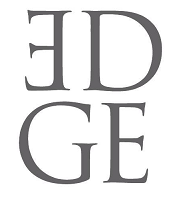 Sinema tarihimizde şimdiye kadar yapılmayanı yapmayı hedefleyerek vizyon öncesi ve sonrası özel gösterimlerle Türkiye'nin pek çok şehrinde sinemaseverlerle yan yana gelen İFTARLIK GAZOZ ekibi, bu kez de Denizli'de Kültür Sanat Merkezi sinema salonunda filmi izleyicilerle birlikte izleyip soruları yanıtladılar. Denizlililerin büyük ilgi gösterdiği bu özel günde tek salon yetmeyince ikinci ve üçüncü salonlar da İFTARLIK GAZOZ için açıldı. Ancak bu salonlar da yeterli olmadı ve yüzlerce izleyici de salonlara giremeden dönmek zorunda kaldı. Film ardından gerçekleşen söyleşi Denizli yerel televizyonundan canlı olarak yayınlandı.Yönetmen Yüksel Aksu ve İFTARLIK GAZOZ oyuncuları, devam ettikleri Anadolu turunda Antalya’dan sonra Denizli’de de coşkuyla karşılandı. Gittiği şehirlerde büyük bir ilgiyle karşılanan, salonlarda yer kalmadığı için ek salonlar açılan film gösterimleri ardından yapılan söyleşilerde eğlenceli ve duygusal anlar yaşanıyor. Yaklaşık 1000 kişinin katıldığı Denizli özel gösteriminde Buldan Belediye Başkanı Mustafa Gülbay, Yüksel Aksu'nun 1970'li yıllarda dini konularda eğitim aldığı ve İFTARLIK GAZOZ'un cami ve Kuran kursu sahnelerinde danışmanlık aldığı hocası Halil Yavuz da vardı.Film gösterimi sonrasında yapılan söyleşide kendi çocukluğundan izler bulduklarını söyleyen Denizli'liler, kendi hikâyelerini anlattıklarını söyledikleri Yüksel Aksu olmak üzere tüm ekibi soru yağmuruna tuttular. Merdivenlerin bile dolduğu salonlarda, ekip tüm sinemaseverlerle sohbet etti.Vizyona girdiği günden itibaren fenomene dönüşen, başrollerini Cem Yılmaz ve Berat Efe Parlar'ın oynadığı İFTARLIK GAZOZ filmi, NuLook/Muzaffer Yıldırım, EDGE CCF/Elif Dağdeviren ve TEKE Film ortak yapımcılığında sinemalarda.www.iftarlikgazoz.comwww.edgeccf.comfacebook.com/iftarlikgazoz
twitter.com/iftarlik_gazoz
instagram.com/iftarlikgazoz Detaylı Bilgi ve Görsel İçin:Arzu Mildan/Medya İlişkileri Direktörü
EDGE Yapım & Yaratıcı Danışmanlık 
TEL: 0212 265 9292 | CEP: 0532.484.1269
arzu@edgeccf.com | www.edgeccf.com